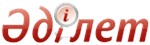 О внесении изменений и дополнений в Конституционный закон Республики Казахстан "О государственных символах Республики Казахстан"Конституционный закон Республики Казахстан от 28 октября 2015 года № 370-V ЗРК

      Статья 1. Внести в Конституционный закон Республики Казахстан от 4 июня 2007 года «О государственных символах Республики Казахстан» (Ведомости Парламента Республики Казахстан, 2007 г., № 11, ст. 72; 2008 г., № 13-14, ст. 53; 2012 г., № 12, ст. 82) следующие изменения и дополнения:



      1) в пункте 1 статьи 4:



      в части первой:



      дополнить подпунктом 5-1) следующего содержания:

      «5-1) в помещениях (части помещений), отведенных для экспозиции, посвященной государственной символике, государственных юридических лиц, национальных управляющих холдингов, национальных холдингов, национальных компаний, а также иных акционерных обществ и товариществ с ограниченной ответственностью, в отношении которых Республика Казахстан выступает единственным акционером (участником);»;



      подпункт 10) изложить в следующей редакции:

      «10) во время празднования Дня государственных символов Республики Казахстан, официальных и торжественных церемоний, спортивных мероприятий в порядке, определяемом Правительством Республики Казахстан;»;



      часть вторую изложить в следующей редакции:

      «Порядок использования (установления, размещения) Государственного Флага и его изображения в соединениях, воинских частях, подразделениях, учреждениях Вооруженных Сил и других войск и воинских формированиях определяется общевоинскими уставами.»;



      дополнить частью пятой следующего содержания:

      «Порядок использования (установления, размещения) Государственного Флага и его изображения определяется Правительством Республики Казахстан.»;



      2) статью 5 дополнить пунктом 3 следующего содержания:

      «3. Флаги иностранных государств, используемые иностранными организациями и представительствами, осуществляющими деятельность на территории Республики Казахстан, за исключением дипломатических представительств, консульских учреждений, международных организаций и (или) их представительств, аккредитованных в Республике Казахстан, размещаются одновременно с Государственным Флагом Республики Казахстан.»;



      3) в статье 6:



      в пункте 1:



      в части первой:



      в подпункте 1) слова «воинских соединений, частей» заменить словами «соединений, воинских частей»;



      дополнить подпунктом 4) следующего содержания:

      «4) в помещениях (части помещений), отведенных для экспозиции, посвященной государственной символике, государственных юридических лиц, национальных управляющих холдингов, национальных холдингов, национальных компаний, а также иных акционерных обществ и товариществ с ограниченной ответственностью, в отношении которых Республика Казахстан выступает единственным акционером (участником).»;



      часть вторую изложить в следующей редакции:

      «Порядок использования (установления, размещения) Государственного Герба и его изображения в соединениях, воинских частях, подразделениях, учреждениях Вооруженных Сил и других войск и воинских формированиях определяется общевоинскими уставами.»;



      в подпункте 1) пункта 2 слова «воинских соединений, частей» заменить словами «соединений, воинских частей»;



      пункт 4 дополнить частью четвертой следующего содержания:

      «Порядок использования (установления, размещения) Государственного Герба и его изображения определяется Правительством Республики Казахстан.»;



      4) в статье 8:



      подпункт 6) пункта 1 изложить в следующей редакции:

      «6) при поднятии Государственного Флага Республики Казахстан во время официальных и торжественных церемоний, спортивных мероприятий, проводимых государственными органами, а также общественными объединениями и иными организациями Республики Казахстан;»;



      дополнить пунктом 1-1 следующего содержания:

      «1-1. Текст Государственного Гимна в обязательном порядке размещается в помещениях (части помещений), отведенных для экспозиции, посвященной государственной символике, государственных юридических лиц, национальных управляющих холдингов, национальных холдингов, национальных компаний, а также иных акционерных обществ и товариществ с ограниченной ответственностью, в отношении которых Республика Казахстан выступает единственным акционером (участником).

      Порядок использования (установления, размещения) текста Государственного Гимна определяется Правительством Республики Казахстан.»;



      пункт 2 изложить в следующей редакции:

      «2. Порядок исполнения Государственного Гимна и использования его текста в соединениях, воинских частях, подразделениях, учреждениях Вооруженных Сил и других войск и воинских формированиях определяется общевоинскими уставами.»;



      5) в статье 10:



      подпункт 3) изложить в следующей редакции:

      «3) утверждение правил использования (установления, размещения) Государственного Флага, Государственного Герба Республики Казахстан и их изображений, а также текста Государственного Гимна Республики Казахстан;»;



      дополнить подпунктом 3-1) следующего содержания:

      «3-1) утверждение правил празднования Дня государственных символов Республики Казахстан;»;



      6) подпункт 2) пункта 2 статьи 11 изложить в следующей редакции:

      «2) создает экспертный совет по вопросам государственных символов и геральдических знаков, а также разрабатывает и утверждает положение о нем;».



      Статья 2. Настоящий Конституционный закон вводится в действие по истечении десяти календарных дней после дня его первого официального опубликования.      Президент

      Республики Казахстан                        Н. НАЗАРБАЕВ
					© 2012. РГП на ПХВ Республиканский центр правовой информации Министерства юстиции Республики Казахстан
				